Zdalne nauczanie - katecheza 12Temat:   Jezus posyła swojego Ducha pocieszyciela.    Na  tej lekcji dziecko:- dowie się kim jest  Duch św.- pozna okoliczności zesłania Ducha św.1. Powitajmy się:   "Niech będzie pochwalony Jezus Chrystus"                                "Na wieki wieków.  Amen"     2. Wprowadzenie do tematu.       (Rodzicu/opiekunie przeczytaj dziecku                                                                               teksty zawarte w tej katechezie)      Jezus jest zawsze z nami i pomaga nam w różnych sytuacjach. Dzisiaj dowiemy się, kto jeszcze udziela nam swojej pomocy i pociesza nas, kiedy jesteśmy smutni.3.  Opowiadanie                                           Marek – pocieszyciel Dzisiaj przyszedłem do przedszkola i od razu zauważyłem, że Kasia jest smutna. – Co się stało? – zapytałem. – Mama wpięła mi we włosy nową spinkę w kształcie kwiatka. Chciałam, żeby zobaczyły ją moje koleżanki. Szybko rozebrałam się w szatni i pobiegłam do sali. Zawołałam koleżanki, ale spinki już nie było. Teraz jest mi smutno. Tę spinkę dostałam od babci Marysi – opowiedziała mi Kasia. – Nie martw się – pocieszałem ją – spinka na pewno gdzieś leży. Chodź, pomogę ci jej szukać. Razem na pewno ją znajdziemy.     Szukaliśmy spinki w sali, ale nigdzie jej nie było. Zapytałem panią, czy możemy wyjść do szatni, aby tam poszukać zguby. Pani zgodziła się. Szukaliśmy na podłodze i na ławkach. Kiedy nie mogliśmy znaleźć spinki, Kasia zaczęła płakać. Wziąłem ją za rękę i powiedziałem: – Nie płacz, Kasiu, poszukajmy jeszcze w twoich ubraniach.      Podszedłem do kurtki Kasi, ale w kieszeniach nie było spinki. Zajrzałem do czapki i krzyknąłem: – Kasiu, tu jest twoja zguba. Kasia ucieszyła się i powiedziała z radością: – Dziękuję ci, Marku, za to, że mnie pocieszałeś i znalazłeś moją spinkę.4.  Duch św. - pocieszyciel      Czasem jesteśmy smutni. Smutek towarzyszy nam, gdy jesteśmy chorzy, zmęczeni, coś nam zginie lub coś nam się nie uda. Jest nam również smutno, gdy musimy rozstać się z kimś, kogo lubimy. W takich chwilach nasi przyjaciele pocieszają nas.      Jezus też miał przyjaciół, którymi byli Jego uczniowie. Oni cieszyli się z każdego spotkania z Jezusem. Pewnego dnia Jezus powiedział im, że musi wrócić do swego kochanego Ojca w niebie. Uczniowie zasmucili się, ponieważ było im dobrze z Jezusem. Jezus obiecał im, że nie pozostawi ich samych i że ześle im pocieszyciela - Ducha św.       Duch Święty, tak jak Jezus i Bóg Ojciec, jest Bogiem. Od chwili chrztu św. mieszka w każdym z nas. Każdą modlitwę rozpoczynamy znakiem krzyża, wypowiadając jednocześnie słowa: „W imię Ojca i Syna, i Ducha Świętego”5. Zesłanie Ducha Świętego – fragment biblijny      Uczniowie Jezusa oczekiwali na spełnienie Jego obietnicy. Posłuchajmy, co wydarzyło się pewnego dnia. „Kiedy (…) znajdowali się wszyscy razem na tym samym miejscu. Nagle dał się słyszeć z nieba szum, jakby uderzenie gwałtownego wiatru, i napełnił cały dom, w którym przebywali. Ukazały się im też języki jakby z ognia, które się rozdzieliły, i na każdym z nich spoczął jeden. I wszyscy zostali napełnieni Duchem Świętym”.   (Dz 2,1-4a)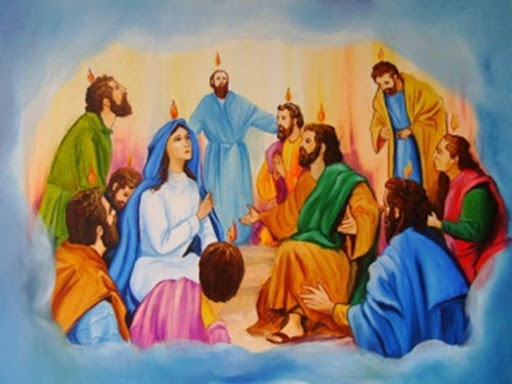 6.  Posłuchaj piosenki o Duchu św.                                   https://www.youtube.com/watch?v=87vYGwc6t3c7. Kolorowanka dla chętnych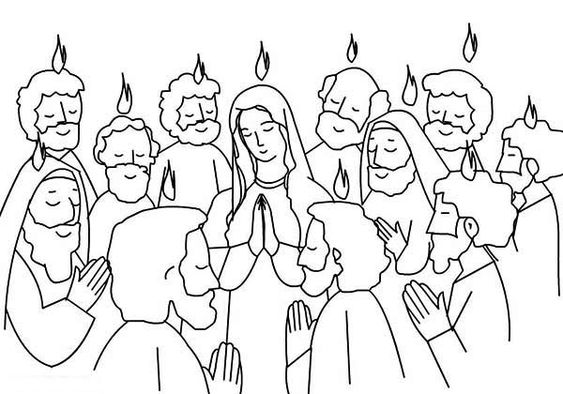 